Документация открытого конкурса по отбору организации для оказания услуг по расчету взносов в фонд капитального ремонта, учету начислений и оплат взносов в фонд капитального ремонта, формированию, печати и доставке платежных документов собственникам помещений  в многоквартирных домах(в редакции от 02.09.2014 г.)г. Кострома 2014 год Настоящая документация регулирует порядок проведения  открытого конкурса  по отбору организации для оказания услуг по расчету взносов в фонд капитального ремонта, учету начислений и оплат взносов в фонд капитального ремонта, формированию, печати и доставке платежных документов собственникам помещений в многоквартирных домах.Настоящая документация разработана в  соответствии  с  Гражданским  кодексом Российской  Федерации,  статьей  180  Жилищного  кодекса  Российской Федерации,  Федеральным  законом  от 26.07.2006  года №  135-ФЗ  «О  защите конкуренции», Законом Костромской области от 25.11.2013 года № 449-5-ЗКО «Об организации проведения капитального ремонта общего имущества в  многоквартирных  домах,  расположенных  на  территории  Костромской области», Положением о закупках товаров, выполнения работ, оказания услуг для нужд некоммерческой организации «Фонд капитального ремонта многоквартирных домов Костромской области», утвержденным  16.05.2014 г. (Далее – Положение о закупках).Термины и определения1) открытый конкурс – конкурс, при котором информация о закупке сообщается заказчиком неограниченному кругу лиц путем размещения на официальном сайте извещения о проведении такого конкурса, конкурсной документации и к участникам закупки предъявляются единые требования;2)  конкурсная  комиссия  (далее  –  комиссия)  –  коллегиальный  орган, сформированный  для  проведения  конкурса  организатором конкурса;3) начальная  (максимальная)  цена  за единицу услуги  –  предельно  допустимая  цена  за единицу услуги, которую может предложить участник конкурса;4)  претендент  –  организация,  подавшая  в соответствии  с  настоящей документацией    заявку  о  намерении  участвовать  в конкурсе;5)  участник конкурса –  любое юридическое лицо независимо от организационно-правовой формы, формы собственности, места нахождения или любое физическое лицо, в том числе зарегистрированное в качестве индивидуального предпринимателя;6)  победитель  конкурса  –  участник конкурса,  предложивший в своей заявке наилучшие условия исполнителя договора, заявке которого присвоен номер один;7) официальный сайт – сайт организатора открытого конкурса в сети Интернет www.kapremont44.ru;8) помещения  в многоквартирных домах – жилые и нежилые помещения в многоквартирных домах, расположенных на территории Костромской области;9) собственник помещения  в многоквартирных домах – физическое лицо, юридическое лицо, муниципальное образование, в собственности которых находятся жилые и нежилые помещения в многоквартирных домах, расположенных на территории Костромской области.1. Общие положения 1.Организатор конкурса: Некоммерческая организация «Фонд капитального ремонта многоквартирных домов Костромской области», ИНН/КПП 4401116190/440101001.Юридический адрес: 156002, г. Кострома, ул. Симановского, д. 105.Фактический адрес: 156002, г. Кострома, ул. Симановского, д. 105, 5 этаж. Почтовый адрес: 156002, г. Кострома, ул. Симановского, д. 105.контактный телефон: (4942) 45-15-89 – отдел подготовки конкурсной и сметной документации, факс (4942) 45-01-03адрес электронной почты: kapremont44@yandex.ru2. Предмет  конкурса:  Отбор организации для оказания услуг по расчету взносов в фонд капитального ремонта, учету начислений и оплат взносов в фонд капитального ремонта, формированию, печати и доставке платежных документов собственникам помещений в многоквартирных домах.Требования к качеству, характеристикам услуги и иные требования, связанные с определением соответствия оказываемой услуги потребностям организатора конкурса, изложены в  Техническом задании (приложение к настоящей документации)3. Начальная (максимальная) цена  единицы оказываемой услуги: 2,50 рублей (в том числе НДС 18%). Начальная (максимальная) цена определена как сумма стоимости единицы оказываемых услуг, указанных в Техническом задании. Общее количество собственников помещений в  многоквартирных домах с данными,  необходимыми для расчета взносов в фонд капитального ремонта, оформляется в форме приложения к договору оказания услуг и подлежит корректировке в течении срока действия договора оказания услуг.Ежемесячное количество оказываемых услуг определяется  общим количеством собственников помещений, в отношении которых в расчетном месяце производился расчет, перерасчет, учет начислений взносов в фонд капитального ремонта, формирование, печать, конвертирование и доставка платежных документов на оплату взноса в фонд капитального ремонта 4. Порядок оплаты услуг: оплата за оказанные услуги производится Заказчиком ежемесячно путем перечисления денежных средств на расчетный счет Исполнителя в течении 15 (банковских) дней с момента подписания акта оказанных услуг за расчетный месяц.5. Место и сроки оказания услуг: в соответствии с Техническим заданием.2. Конкурсная комиссия2.1. Выбор исполнителя при проведении открытого конкурса осуществляется единой комиссией по осуществлению закупок для нужд Фонда капитального ремонта многоквартирных домов Костромской области, состав которой, а также лица, выполняющие функции секретаря и председателя комиссии определяется приказом генерального директора Фонда, (далее - Комиссия). 2.2. Комиссия правомочна осуществлять свои функции, если на заседании присутствует не менее половины от общего числа ее членов. 2.3. Каждый член комиссии имеет один голос. Решения комиссии принимаются простым большинством голосов членов комиссии, принявших участие в заседании. При равенстве голосов голос председателя комиссии является решающим.2.4. В случае если член комиссии может быть признан лично заинтересованным в результатах закупок, он отстраняется от участия в работе комиссии по всем вопросам, касающимся соответствующих закупок.2.5. Членам комиссии запрещается:- предоставлять иным лицам информацию, которая стала им известна в процессе организации и проведения процедур закупок, если эта информация составляет коммерческую или иную охраняемую законом тайну;- осуществлять действия, направленные на создание преимуществ одному или нескольким участникам размещения заказа;- проводить консультации и переговоры с участниками размещения заказа.2.6. Решения комиссии оформляются протоколами. Протоколы подписывают все члены комиссии, принявшие участие в заседании.2.7. Комиссия осуществляет прием конкурсных заявок; обеспечивает публикацию извещения о проведении конкурса на официальном сайте.3. Извещение о проведении конкурса3.1. Комиссия обеспечивает публикацию извещения о проведении конкурса на официальном сайте не менее чем за 30 календарных дней до дня окончания подачи заявок на участие в открытом конкурсе3.2. В извещении о проведении конкурса должны быть указаны следующие сведения:- способ закупки (открытый конкурс);- наименование, место нахождения, почтовый адрес Фонда и адрес электронной почты, номер контактного телефона Фонда;- предмет закупки с указанием количества поставляемого товара, объема выполняемых работ, оказываемых услуг, за исключением случая, если при проведении конкурса невозможно определить необходимое количество товара, объем работ, услуг;- место, условия и сроки (периоды) поставки товаров, выполнения работ, оказания услуг;- сведения о начальной (максимальной) цене договора;- срок, место и порядок предоставления конкурсной документации, сайт Фонда или иной официальный сайт, на котором размещена конкурсная документация;- место, дата и время вскрытия конвертов с конкурсными заявками, место и дата рассмотрения таких заявок и подведения итогов конкурса.3.3. Организатор конкурса вправе отказаться от проведения конкурса в любое время в соответствии со сроками, опубликованными в извещении о проведении конкурса. 3.4. Извещение об отказе от проведения конкурса размещается комиссией в течение двух рабочих дней со дня принятия решения на официальном сайте.3.5. Организатор конкурса вправе принять решение о внесении изменений в извещение о проведении конкурса и (или) в конкурсную документацию не позднее, чем за три рабочих дня до даты окончания подачи конкурсных заявок. Изменение предмета конкурса не допускается.3.6. В течение одного рабочего дня со дня принятия решения о внесении изменений в извещение о проведении конкурса и (или) в конкурсную документацию такие изменения размещаются на  официальном сайте. 4. Требования к участникам конкурса4.1. Участником конкурса может быть любое юридическое лицо либо несколько юридических лиц, выступающих на стороне одного участника закупки, независимо от организационно-правовой формы, формы собственности, места нахождения или любые физические лица, в том числе зарегистрированные в качестве индивидуального предпринимателя.4.2. Для участия в конкурсе участник должен соответствовать следующим требованиям:- не находиться в процессе ликвидации или банкротства;- деятельность участника закупок не должна быть приостановлена;- отсутствие в Реестре недобросовестных поставщиков сведений об участнике закупки.4.3. При выявлении несоответствия участника закупок требованиям, установленным настоящим положением, комиссия отказывает участнику закупок в допуске к участию в закупке.5 Форма, порядок, дата начала и дата окончания срока предоставления разъяснений положений конкурсной документации5.1. Любое заинтересованное лицо вправе запросить разъяснение положений конкурсной документации. Обратиться за разъяснениями положений конкурсной документации заинтересованное лицо вправе не позднее чем за пять дней до дня окончания подачи заявок на участие в конкурсе.5.2. Запрос разъяснений конкурсной документации оформляется в письменном виде и направляется организатору конкурса непосредственно в форме документа на бумажном носителе, либо факсимильной связью, либо в форме электронной документа по электронной почте. В течение двух рабочих дней со дня поступления указанного запроса комиссия обязана направить в письменной форме или в форме электронного документа разъяснения положений конкурсной документации, если указанный запрос получен не позднее, чем за пять дней до дня окончания подачи заявок на участие в конкурсе. 5.3. Не позднее чем в течение двух дней со дня предоставления разъяснений положений конкурсной документации комиссия размещает их на официальном сайте.6. Порядок, место, дата начала и дата окончания срока подачи конкурсных заявок6.1. Для участия в конкурсе участник закупок подает конкурсную заявку по форме, которая установлена настоящей конкурсной документацией (приложение к документации открытого конкурса). 6.2. Конкурсная заявка должна содержать сведения в соответствии с условиями конкурсной документации, в том числе:- фирменное наименование (наименование), сведения об организационно-правовой форме, о месте нахождения, почтовый адрес (для юридического лица), фамилия, имя, отчество, паспортные данные, сведения о месте жительства (для физического лица), номер контактного телефона;- полученную не ранее чем за 2 месяца до дня размещения на официальном сайте извещения о проведении конкурса выписку из единого государственного реестра юридических лиц, выписку из единого государственного реестра индивидуальных предпринимателей или их нотариально заверенные копии, копии документов, удостоверяющих личность (для иных физических лиц);- документ, подтверждающий полномочия лица на осуществление действий от имени участника закупок (копия решения о назначении или об избрании, в соответствии с которым это лицо обладает правом действовать от имени участника закупок без доверенности либо доверенность на осуществление действий от имени участника закупок);- нотариально заверенные копии учредительных документов участника закупок (для юридических лиц);- решение об одобрении сделки (в том числе по предоставлению обеспечения) органами управления юридического лица в случае, если требование о необходимости наличия такого решения для совершения сделки установлено законодательством Российской Федерации, учредительными документами юридического лица;- предложение о качестве и сроках оказания услуг и иные предложения об условиях исполнения договора, в том числе предложение о цене договора, о цене единицы товара, услуги или работы (коммерческое предложение по форме, прилагаемой к документации  открытого конкурса).Непредставление документов, предусмотренных настоящим пунктом, является основанием для отказа в допуске к участию в конкурсе соответствующего участника закупок.6.3. Участник закупок подает конкурсную заявку в письменной форме в запечатанном конверте. Все листы конкурсной заявки должны быть прошиты, пронумерованы и скреплены печатью участника закупок и подписаны участником закупок или лицом, уполномоченным таким участником закупок. Участник закупок вправе подать только одну конкурсную заявку.6.4. Место подачи конкурсной заявки: г. Кострома, ул. Симановского, д. 105, 5 этаж, отдел подготовки конкурсной и сметной документации.6.5. Сроки подачи конкурсной заявки:Дата начала срока подачи конкурсных заявок: «05» августа 2014 г. с 9-00 чДата окончания срока подачи конкурсных заявок: «08» сентября 2014 г. в 09-30 ч.Конкурсные заявки подаются организатору конкурса в течение указанного периода в рабочие дни (понедельник, пятница) с 09-00 ч. до 18-00 ч.6.6. Прием конкурсных заявок прекращается в день и время, указанные в п. 6.5  документации. Конкурсная заявка, полученная комиссией по истечении срока окончания приема конкурсных заявок, не вскрывается и возвращается представившему ее лицу.6.7. Участник конкурса, подавший конкурсную заявку, вправе ее изменить или отозвать в любое время до срока окончания подачи конкурсных заявок. Изменения, внесенные в заявку, считаются неотъемлемой частью заявки на участие в открытом конкурсе. Изменения заявок на участие в открытом конкурсе подаются организатору конкурса в порядке, предусмотренном для подачи заявки на участие в конкурсе. 7  Порядок, дата и место рассмотрения конкурсных  заявок 7.1. Конкурсные заявки вскрываются комиссией в день даты и время, указанные в извещении о проведении конкурса и в конкурсной документации.7.2. Место вскрытия конвертов с конкурсными заявками претендентов: г. Кострома, ул. Симановского, д. 105, 5 этаж.Дата вскрытия конвертов с конкурсными заявками: «08» сентября 2014 г. в 10-00ч.7.3. Участники закупок, подавшие конкурсные заявки, или их представители вправе присутствовать при вскрытии конвертов с конкурсными заявками.7.4. Наименование и адрес каждого участника закупок, конкурсная заявка которого вскрывается, объявляются при вскрытии конвертов с заявками и заносятся в протокол вскрытия конвертов с конкурсными заявками.Протокол вскрытия конвертов с конкурсными заявками подписывается всеми присутствующими членами комиссии непосредственно после вскрытия конвертов с конкурсными заявками.7.5. Комиссия рассматривает конкурсные заявки на соответствие требованиям, установленным конкурсной документацией.Рассмотрение конкурсных заявок и подведение итогов открытого конкурса будет проводиться по адресу: 156002, г. Кострома, ул. Симановского, 105, 5 этаж, «08» сентября 2014 г. в 14-00 ч.В результате рассмотрения конкурсных заявок комиссией принимается решение о допуске к участию в конкурсе участника закупок или об отказе в допуске.7.6. По результатам рассмотрения конкурсных заявок, комиссия вправе отклонить заявку на участие в конкурсе в следующих случаях:- несоответствие предмета заявки на участие в конкурсе предмету закупки, указанному в конкурсной документации, в том числе по количественным показателям (несоответствие количества поставляемого товара, объема выполняемых работ, оказываемых услуг);- отсутствие документов, определенных конкурсной документацией, либо наличия в таких документах недостоверных сведений об участнике конкурса или о закупаемых товарах (работах, услугах);- несогласие участника конкурса с условиями проекта договора, содержащегося в конкурсной документации;- наличие предложения о цене договора (товаров, работ, услуг, являющихся предметом закупки), превышающего начальную (максимальную) цену предмета конкурса;- непредоставление участником конкурса письменных разъяснений положений поданной им конкурсной заявки по письменному запросу комиссии;- наличие сведений об участнике конкурса в реестре недобросовестных поставщиков.7.7. Комиссией оформляется протокол рассмотрения конкурсных заявок, который подписывается всеми присутствующими на заседании членами комиссии в день окончания рассмотрения конкурсных заявок. Протокол должен содержать сведения об участниках закупок, подавших конкурсные заявки, решение о допуске участника закупок к участию в конкурсе или об отказе в допуске участника закупок к участию в конкурсе с указанием причин отказа в допуске. Участникам размещения заказа, подавшим заявки на участие в конкурсе и признанным участниками конкурса, и участникам размещения заказа, подавшим заявки на участие в конкурсе и не допущенным к участию в конкурсе, направляются уведомления о принятых комиссией решениях не позднее дня, следующего за днем подписания указанного протокола.7.8. Комиссия при рассмотрении заявок вправе запросить у любого участника открытого конкурса пояснения и разъяснения представленной в заявке информации, в том числе в письменном виде, а также вправе самостоятельно проверить достоверность сведений, представленных участником в заявке.7.9. В случае если по окончании срока подачи конкурсных заявок подана только одна конкурсная заявка или не подана ни одна заявка, конкурс признается несостоявшимся.Решение о признании конкурса несостоявшимся оформляется протоколом, который подписывается всеми присутствующими членами комиссии. В случае признания конкурса несостоявшимся комиссия вправе осуществить закупку товаров, работ, услуг, являвшихся предметом конкурса, у единственного поставщика (подрядчика, исполнителя) без проведения закупочной процедуры.7.10. Конкурс признается несостоявшимся если:- ни одна из конкурсных заявок не соответствует конкурсной документации. В этом случае комиссия вправе осуществить закупку товаров, работ, услуг, являвшихся предметом конкурса у единственного поставщика (подрядчика, исполнителя) без проведения торгов;- только один участник закупок, подавший конкурсную заявку, признан участником конкурса. В этом случае Фонд заключает договор с таким участником после подписания протокола рассмотрения конкурсных заявок или после одобрения договора органами управления Фонда. Договор составляется путем включения условий, в том числе о цене, предложенных таким участником в конкурсной заявке, в проект договора. В случае если цена, предложенная участником конкурса не ниже начальной (максимальной) цены, указанной в конкурсной документации, Заказчик заключает договор по начальной (максимальной) цене или по согласованной, с указанным участником конкурса, цене и не превышающей начальной (максимальной) цены договора.8. Порядок оценки и сопоставления конкурсных заявок8.1. Комиссия осуществляет оценку и сопоставление конкурсных заявок участников закупок, признанных участниками конкурса. Срок оценки и сопоставления таких заявок не может превышать десяти дней со дня подписания протокола рассмотрения конкурсных заявок.Оценка и сопоставление конкурсных заявок осуществляются комиссией в целях выявления лучших условий исполнения договора в соответствии с критериями, установленными конкурсной документацией.8.2. Критерии оценки заявок на участие в открытом конкурсе, величины значимости критериев 8.2.1. Критериями оценки конкурсных заявок являются:1) Цена за единицу услуг;2) Наличие информационной базы данных созданной, обрабатываемой и используемой на законных основаниях, содержащей сведения о жилых помещениях в многоквартирных домах, включенных в Региональную программу капитального ремонта общего имущества в многоквартирных домах, расположенных на территории Костромской области, на 2014 - 2043 годы.3) Наличие у Исполнителя территориальных подразделений в муниципальных образованиях Костромской области, в которых осуществляется оказание услуг, являющихся предметом открытого конкурса.Максимальные и минимальные значения по каждому критерию указаны в Таблице 1.8.2.2. Оценка предложений участников открытого конкурса осуществляется каждым членом конкурсной комиссии и проводится в баллах по критериям, указанным в п. 8.2.1 настоящей документации.8.3. На основании результатов оценки и сопоставления конкурсных заявок комиссией каждой конкурсной заявке относительно других по мере уменьшения степени выгодности содержащихся в них условий исполнения договора присваивается порядковый номер. Конкурсной заявке, в которой содержатся лучшие условия исполнения договора, присваивается первый номер. В случае если в нескольких конкурсных заявках содержатся одинаковые условия исполнения договора, меньший порядковый номер присваивается конкурсной заявке, которая поступила ранее других конкурсных заявок, содержащих такие условия.8.4. Победителем конкурса признается участник конкурса, который предложил лучшие условия исполнения договора, и конкурсной заявке которого присвоен первый номер.8.5. По результатам оценки и сопоставления конкурсных заявок комиссия оформляет протокол, в котором должны содержаться сведения:- об участниках конкурса, конкурсные заявки которых были рассмотрены;- о месте, дате, времени проведения оценки и сопоставления таких заявок;- о принятом на основании результатов оценки и сопоставления конкурсных заявок решении;- о порядке оценки и о сопоставлении конкурсных заявок;- о присвоении конкурсным заявкам порядковых номеров;- наименования (для юридических лиц), фамилии, имена, отчества (для физических лиц) и почтовые адреса участников конкурса, конкурсным заявкам которых присвоен первый и второй номера.Протокол подписывается всеми присутствующими членами комиссии в день проведения оценки и сопоставления конкурсных заявок.8.6. Информация о результатах оценки и сопоставления конкурсных заявок размещается на  официальном сайте в течение рабочего дня, следующего после подписания протокола оценки и сопоставления конкурсных заявок.9.Порядок заключения договора по итогам конкурса9.1. Договор заключается с участником закупок, признанным победителем конкурса. Договор составляется путем включения условий исполнения договора, предложенных победителем конкурса в конкурсной заявке, в проект договора, прилагаемый к конкурсной документации.Победитель конкурса обязан подписать договор в срок не позднее 10 календарных дней с даты подведения итогов конкурса и подписания протокола оценки и сопоставления конкурсных заявок членами комиссии.9.2. В случае если победитель конкурса в срок, предусмотренный конкурсной документацией, не представил организатору конкурса подписанный договор, победитель конкурса признается уклонившимся от заключения договора.В случае, если победитель конкурса признан уклонившимся от заключения договора, организатор конкурса вправе заключить договор с участником конкурса, конкурсной заявке которого присвоен второй номер. При этом заключение договора для участника конкурса, конкурсной заявке которого присвоен второй номер, является обязательным.9.3. В случае уклонения участника конкурса, заявке на участие в конкурсе которого присвоен второй номер, от заключения договора, организатор конкурса вправе обратиться в суд с иском о понуждении такого участника заключить договор, а также о возмещении убытков, причиненных уклонением от заключения договора, или принять решение о признании конкурса несостоявшимся и осуществить закупку товаров, работ, услуг, являвшихся предметом конкурса у единственного поставщика (подрядчика, исполнителя) без проведения иных закупочных процедур.Приложение № 1к конкурсной документацииТЕХНИЧЕСКОЕ ЗАДАНИЕ1.Перечень и описание оказываемых услугПеречень услуг и их содержание могут быть скорректированы в ходе исполнения договора оказания услуг по соглашению сторон без изменения цены единицы оказанной услуги.2. Сведения о начальной цене договора, месте и сроках оказания услугНачальная (максимальная) цена единицы оказываемой услуги: 2,50 рублей (цена включает налоги, в том числе НДС). Начальная (максимальная) цена определена как сумма стоимости единицы оказываемых услуг, указанных в разделе 1 «Перечень и описание оказываемых услуг» настоящего Технического задания.  Ежемесячное количество оказываемых услуг определяется  общим количеством собственников помещений, в отношении которых в расчетном месяце производился расчет, перерасчет, учет начислений взносов в фонд капитального ремонта, формирование, печать, конвертирование и доставка платежных документов на оплату взноса в фонд капитального ремонта.Место оказания услуг: Костромская область.Сроки оказания услуг: в соответствии с условиями договора оказания услуг3. Требования к защите информации и безопасностиРуководствуясь положениями Федерального закона № 152-ФЗ от 27 июля 2006 г. «О персональных данных», Федерального закона № 149-ФЗ от 27 июля 2006 г. «Об информации, информационных технологиях и о защите информации», Федерального закона № 1-ФЗ  от 10 января 2002 г. «Об электронной цифровой подписи», Постановления Правительства Российской Федерации № 1119 от 01 ноября 2012 г. «Об утверждении требований к защите персональных данных при их обработке в информационных системах персональных данных», Постановления Правительства Российской Федерации № 687 от 15 сентября 2008 г. «Об утверждении Положения об особенностях обработки персональных данных, осуществляемой без использования средств автоматизации», Исполнитель должен обеспечивать защиту персональных данных, используемых при выполнении работ (оказании услуг) по договору, и принимать необходимые меры во избежание таких правонарушений, как кражи персональных данных и их изменение, блокирование, копирование и других незаконных действий.Приложение 2К конкурсной документацииФорма 1. ФОРМЫ ДОКУМЕНТОВ КОНКУРСНОЙ ЗАЯВКИФорма 1.1. Опись документов, входящих в состав заявки на участие в открытом конкурсеОпись документов, входящих в состав заявки на участие в открытом конкурсе_____________________________________________________________________________(наименование участника открытого конкурса)подтверждает, что для участия в открытом конкурсе по отбору организации для оказания услуг по расчету взносов в фонд капитального ремонта, учету начислений и оплат взносов в фонд капитального ремонта, формированию, печати и доставке платежных документов собственникам помещений  в многоквартирных домах в составе  заявки на участие в открытом конкурсе представлены нижеперечисленные документы и что содержание описи и состав заявки совпадают.Должность, подпись лица,уполномоченного на подписание заявки, печатьФорма 1.2. Конкурсная заявка На бланке участника размещения заказа Дата, исх. номерКОНКУРСНАЯ ЗАЯВКА Ознакомившись с документацией к открытому конкурсу по отбору организации для оказания услуг по расчету взносов в фонд капитального ремонта, учету начислений и оплат взносов в фонд капитального ремонта, формированию, печати и доставке платежных документов собственникам помещений  в многоквартирных домах, сообщаем о своем намерении участвовать в открытом конкурсе на условиях, указанных в конкурсной документации. Сведения о претенденте, подавшем заявку на участие в открытом конкурсеВ случае признания победителем открытого конкурса берем на себя обязательство заключить с Некоммерческой организацией «Фонд капитального ремонта многоквартирных домов Костромской области» договор в предложенной  заказчиком редакции.Подтверждаем, что  ________________________________________________________                         (наименование организации - для юридического лица, ФИО – для физического лица)-  не находится в процессе ликвидации или банкротства;- деятельность не приостановлена в установленном законодательством порядке;- в Реестре недобросовестных поставщиков сведения об __________________ отсутствуют.(наименование организации, ФИО – для физического лица)Настоящим гарантируем достоверность представленной нами в заявке на участие в конкурсе информации и даем согласие на проведение конкурсной комиссией проверки достоверности сведений, содержащихся в заявке и прилагаемых к ней документах.К настоящей заявке прилагаются документы:1. Выписка из единого государственного реестра юридических лиц (либо выписка из единого государственного реестра индивидуальных предпринимателей), полученная не ранее чем за 2 месяца до дня размещения на официальном сайте извещения о проведении конкурса, или нотариально заверенная копия выписки;2. Документ, подтверждающий полномочия лица на осуществление действий от имени участника (копия решения о назначении или об избрании, в соответствии с которым это лицо обладает правом действовать от имени претендента без доверенности либо доверенность на осуществление действий от имени претендента);3. Нотариально заверенные копии учредительных документов участника закупок (для юридических лиц);4. Решение об одобрении сделки  органами управления юридического лица в случае, если требование о необходимости наличия такого решения для совершения сделки установлено законодательством Российской Федерации, учредительными документами юридического лица;5. Коммерческое предложение.Должность, подпись лица,уполномоченного на подписание заявки _______________________   ______________      /___________________                   (должность)                                                     (подпись)                                                  (ФИО)				М.П.Форма 1.3. Образец доверенности на подписание заявкиНа бланке участника размещения заказа        ДОВЕРЕННОСТЬ ____________________________________________________(место и дата выдачи доверенности прописью)_______________________________________________________________________,(полное и сокращенное наименование организации, от имени которой выступает представитель)место нахождения: _________________________, ОГРН _______, ИНН __________, в лице ______________, действующего на основании ______________, уполномочивает___________, паспорт ______________, выдан (кем и когда), код подразделения _____________, представлять интересы_________________________________________________(наименование организации)при проведении открытого конкурса _____________________, для чего предоставляется право:- подписывать заявку на участие в открытом конкурсе, опись документов, коммерческое предложение;- заверять копии документов, прилагаемых к заявке, кроме копий документов, заверяемых нотариусом;- подавать, принимать и подписывать от имени __________________ все необходимые документы, касающиеся выполнения указанного поручения.Настоящая доверенность действительна по __________ года включительно, без права  передоверия.Подпись уполномоченного лица _____________________________(_______________________)(подпись доверенного лица)Подпись уполномоченного лица подтверждаю __________________(______________________)(подпись должностного лица организации, уполномоченного выдавать и подписывать доверенность)М.П.Форма 1.4. Конкурсное предложение претендентаНа бланке участника размещения заказа Дата, исх. номерКОММЕРЧЕСКОЕ ПРЕДЛОЖЕНИЕНастоящим _______________________________________________________ , (наименование претендента)предлагает услуги___________________________________, на следующих условиях:_______________________   ______________      /___________________                   (должность)                                                     (подпись)                                                  (ФИО)				М.П.ФОРМА 2. ПРОЕКТ ДОГОВОРАПРОЕКТ ДОГОВОРАоказания услугНекоммерческая организация «Фонд капитального ремонта многоквартирных домов Костромской области», именуемая в дальнейшем «Заказчик», в лице генерального директора Рассадина Владимира Владимировича, действующего на основании Устава, и _________________, именуемое в дальнейшем «Исполнитель», в лице __________________________________________________, действующего на основании _______, вместе именуемые Стороны, заключили настоящий Договор о нижеследующем:1. Предмет Договора1.1. Исполнитель обязуется оказать, а Заказчик принять и оплатить услуги, указанные в п.1.2 настоящего договора, по цене и количеству, в сроки и на условиях, предусмотренных настоящим Договором и приложениями к нему.1.2. Исполнитель на условиях, определенных настоящим договором, оказывает следующие услуги:1) Расчет ежемесячных взносов в фонд капитального ремонта в отношении собственников (физических лиц, юридических лиц, муниципальных образований) жилых и нежилых помещений в многоквартирных жилых домах (далее –МКД);2) Перерасчет начислений взносов в фонд капитального ремонта;3) Учет начисленных и уплаченных  взносов на капитальный ремонт по каждому собственнику жилых и нежилых помещений в МКД;4) Формирование, печать, конвертирование и доставка платежных документов на оплату взноса в фонд капитального ремонта в разрезе месяца и собственника помещений в МКД;5) Информационное сопровождение собственников помещений в МКД  и Заказчика по вопросам, связанным с оказанием услуг по настоящему договору.2. Обязанности сторон2.1. Заказчик обязуется:-  в срок до 25 числа текущего месяца предоставлять  Исполнителю  информацию, необходимую для оказания услуг, указанных в п.1.2 настоящего договора, в полном объеме;- предоставлять информацию о внесении изменений (корректировок) в сведения для начислений взносов в фонд капитального ремонта за расчетный месяц,  в срок не позднее  25-го  числа текущего месяца;  - ежемесячно (либо по факту оказания услуг) производить приёмку и оплату оказанных Исполнителем услуг в соответствии с условиями настоящего договора;-не позднее 25-го числа месяца, следующего за расчетным, направлять в адрес Исполнителя реестр о поступивших платежах в фонд капитального ремонта в разрезе каждого собственника помещения.2.2. Исполнитель обязуется:-  оказывать услуги, указанные в п.1.2 настоящего договора, надлежащего качества в полном объеме после предоставления Заказчиком необходимой информации по собственникам жилых и нежилых помещений; - согласовывать с Заказчиком присвоение собственникам помещений (помещениям) в многоквартирных домах  номеров лицевых счетов, структуру информационной части штрих-кодов (линейных и/или двумерных) на платежных документах в целях оптимизации процессов учета начислений взносов и контроля уплаты взносов в фонд капитального ремонта; - предоставить Заказчику доступ к информации о дебиторской задолженности по лицевым счетам плательщиков взносов в фонд капитального ремонта;- незамедлительно информировать Заказчика о любых обстоятельствах и изменениях, имеющих место у Исполнителя и влияющих на оказание услуг;- незамедлительно принимать меры по устранению выявленных Заказчиком фактов ненадлежащего оказания услуг, ошибок в платежных документах;- проводить  по  требованию  Заказчика  сверку  расчетов  с оформлением двусторонних Актов сверки расчетов;- обеспечить постоянный контроль за качеством и своевременностью оказания услуг;- предоставлять Заказчику отчеты об оказанных услугах по формам, прилагаемым к настоящему договору (Приложения № 1, 2, 3 к настоящему договору);- обеспечить Заказчику беспрепятственный доступ к информации, содержащей сведения о порядке осуществления расчетов (перерасчетов) суммы взноса на капитальный ремонт собственникам помещений в МКД;- обеспечить при осуществлении обработки персональных данных физических лиц защиту  прав собственников помещений в многоквартирных домах в соответствии с требованиями Федерального закона № 152-ФЗ «О персональных данных» и принимать необходимые правовые, организационные и технические меры или обеспечивать их принятие для защиты персональных данных от неправомерного или случайного доступа к ним, уничтожения, изменения, блокирования, копирования, предоставления, распространения персональных данных, а также от иных неправомерных действий в отношении персональных данных2.3. Исполнитель вправе:- в целях исполнения настоящего договора привлекать третьих лиц на договорной основе в качестве соисполнителей.2.4. Заказчик вправе:- производить корректировку списков многоквартирных домов, собственников жилых и нежилых помещений в МКД и предоставлять соответствующие изменения Исполнителю в письменном виде без оформления дополнительного соглашения к настоящему Договору; - при необходимости производить корректировку перечня услуг и их содержания по согласованию с Исполнителем. Изменение содержания оказываемых услуг оформляется дополнительным соглашением к настоящему договору- при необходимости производить корректировку форм отчетов, предоставляемых Исполнителем по итогам оказания услуг за отчетный месяц, а также форму платежного документа, прилагаемых к настоящему договору. Изменение форм указанных документов оформляется дополнительным соглашением к настоящему договору.3. Порядок оказания услуг3.1. Исполнитель осуществляет расчеты ежемесячных взносов в фонд капитального ремонта в разрезе каждого собственника помещения (физического лица, юридического лица, муниципального образования) в МКД на основании данных о площади жилого и/или нежилого помещения в собственности и размере взноса. Размер взноса является единым для всех собственников в рамках одного многоквартирного дома.Список МКД, в отношении собственников жилых и нежилых помещений в которых производится расчет взносов, определяется в соответствии с постановлением Администрации Костромской области № 100-а от 26.03.2014 года (с изм. от 17   июля    2014  года   № 293-а) «Об утверждении региональной программы капитального ремонта общего имущества в многоквартирных домах, расположенных на территории Костромской области, на 2014 - 2043 годы» и  Перечнем всех многоквартирных домов, расположенных на территории Костромской области, за исключением домов, признанных в установленном порядке аварийными и подлежащими сносу (Приложение №1 к Региональной программе капитального ремонта общего имущества в многоквартирных домах, расположенных на территории Костромской области, на 2014 - 2043 годы).Минимальный размер взноса утвержден постановлением Администрации Костромской области от 26 декабря 2013 г. № 575-а «Об установлении минимального размера взноса на капитальный ремонт общего имущества в многоквартирном доме на территории Костромской области»3.2. Исполнитель производит перерасчет начислений взносов на капитальный ремонт при изменении параметров, влияющих на расчет (тарифа, общей площади жилого помещения и др.). Перерасчет начислений взносов на капитальный ремонт должен осуществляться как за текущий, так и за предыдущие периоды.3.3. Исполнитель осуществляет учет начисленных и уплаченных взносов в фонд  капитального ремонта собственниками жилых и/или нежилых помещений в МКД.При этом Исполнитель обеспечивает возможность учета дебиторской задолженности по оплате взносов на капитальный ремонт в разрезе собственников помещений, многоквартирных домов, муниципального образования и в целом по Костромской области.3.4. Исполнитель ежемесячно формирует платежные документы на оплату взноса в фонд капитального ремонта в разрезе месяца и собственника помещений в МКД (физического или юридического лица, муниципальных образований): для собственников-физических лиц – счет-квитанцию на оплату ежемесячного взноса в фонд капитального ремонта общего имущества в многоквартирном доме по форме, определенной в Приложении № 4 к настоящему договору; для собственников-юридических лиц и муниципальных образований -  счет на оплату и акт по формам, определенным в Приложении № 5 к настоящему договору.3.5. Исполнитель ежемесячно распечатывает сформированные платежные документы на оплату взносов в фонд капитального ремонта путем персонифицированной печати исходных файлов на бумаге А4 или А5.Платежные документы для собственников-физических лиц распечатываются с последующим сворачиванием в форме конверта с перфорацией по обеим сторонам, на лицевой стороне которого виден только адрес, имя и фамилия адресата-физического лица, штрих код для автоматической сортировки корреспонденции.Платежные документы для собственников-юридических лиц и муниципальных образований  распечатываются в 2-х экземплярах. На подписание платежных документов от имени Заказчика Заказчик выдает Исполнителю доверенность.3.6. Исполнитель осуществляет ежемесячную адресную доставку платежных документов в срок не позднее 20 числа месяца, следующего за расчетным. Доставка платежных документов должна производится не реже чем один раз в месяц.Адресная доставка конвертированных платежных документов собственникам-физическим лицам осуществляется до почтового ящика собственника путем опускания конвертированного платежного документа в почтовый ящик по указанному на конверте адресу.Доставка двух экземпляров платежных документов собственникам-юридическим лицам и муниципальным образованиям осуществляется исполнителем путем отправления по почте, курьерской доставкой либо иным путем.3.7. Исполнитель обеспечивает информационное сопровождение собственников помещений в МКД  и Заказчика по вопросам, связанным с оказанием услуг по настоящему договору, осуществляя личный прием в рабочие дни по адресам нахождения своих офисов (представительств) на территории Костромской области; отвечая на телефонные обращения; предоставляя письменные ответы на письменные обращения по вопросам, входящим в компетенцию Исполнителя, в соответствии с Уставом и настоящим договором.4.  Порядок расчетов4.1. Общая стоимость оказанных услуг за расчетный месяц определяется из расчета стоимости единицы оказанной услуги и общего количества собственников жилых и нежилых помещений, в отношении которых в расчетном месяце производился расчет, перерасчет, учет начислений взносов в фонд капитального ремонта, формирование, печать, конвертирование и доставка платежных документов на оплату взноса в фонд капитального ремонта.4.2. Стоимость единицы оказанной услуги составляет ________________ рублей, в том числе НДС.4.3. Оплата за оказанные услуги производится Заказчиком ежемесячно путем перечисления денежных средств на расчетный счет Исполнителя в течение 15 (банковских) дней с момента подписания акта оказанных услуг за расчетный месяц.4.4. В случае неоплаты услуг Исполнителя выполнение работ, указанных в п.1.2 настоящего договора, может быть Исполнителем приостановлено.5. Порядок приемки услуг5.1. Исполнитель ежемесячно, не позднее 20 числа месяца, следующего за отчетным месяцем, направляет Заказчику акт об оказанных услугах и отчеты по формам, указанным в приложениях к настоящему договору.5.2. Заказчик не позднее 10 (десяти) рабочих дней со дня получения акта об оказанных услугах и отчетов по формам, указанных в приложении к Договору, подписывает указанные документы и один экземпляр подписанного акта об оказанных услугах возвращает Исполнителю либо предоставляет в этот же срок в письменной форме мотивированные возражения по объему и качеству оказанных услуг.5.3. В случае предоставления  Заказчиком мотивированных возражений по объему и качеству оказанных услуг, Стороны должны в течение 5 (пяти) рабочих дней принять меры к их согласованию. После согласования имеющихся возражений и устранения выявленных ошибок Исполнитель повторно направляет Заказчику акт об оказанных услугах и отчеты в порядке, предусмотренном п.п. 5.1-5.2 Договора.6. Ответственность6.1. При неисполнении или ненадлежащем исполнении обязательств по Договору стороны несут ответственность в соответствии с действующим законодательством Российской Федерации.6.2. Стороны освобождаются от ответственности за неисполнение или ненадлежащее исполнение обязательств по Договору при возникновении обстоятельств непреодолимой силы, прямо или косвенно препятствующих исполнению Договора, то есть таких обстоятельств, которые независимы от воли сторон, не могли быть ими предвидены в момент заключения Договора и предотвращены разумными средствами при их наступлении.6.3. Ошибки, в том числе технические (вследствие сбоя программного обеспечения или возникшие по иной причине), допущенные Исполнителем в ходе оказания услуг, исправляются Исполнителем за свой счет в сроки, согласованные с Заказчиком.6.4. Заказчик несет ответственность за нарушение сроков и порядка оплаты услуг Исполнителя в размере 1/300 ставки рефинансирования ЦБ РФ от суммы задержанных платежей.6.5. Все споры, возникающие при исполнении Договора, разрешаются путем переговоров. Обязательным условием обращения в суд является досудебный претензионный порядок. В случае невозможности разрешения споров путем переговоров, Стороны передают их на рассмотрение в Арбитражный суд Костромской области.6. Срок действия договора, его изменение и прекращение6.1. Договор вступает в силу со дня его подписания Сторонами и действует до «31» декабря 2015 года. 6.2. Все изменения и дополнения к Договору должны быть совершены в письменной форме и подписаны уполномоченными представителями Сторон.6.3. Досрочное расторжение Договора возможно:- по взаимному согласию Сторон. При досрочном расторжении по взаимному согласию Стороны подписывают дополнительное соглашение к Договору;- по инициативе Заказчика при систематическом (2 и более раза) неисполнении и (или) ненадлежащем выполнении Исполнителем взятых на себя обязательств по Договору. Договор будет считаться расторгнутым по истечении 2-месячного срока с момента вручения Исполнителю Заказчиком письменного уведомления о досрочном расторжении Договора 6.4. О досрочном расторжении Договора инициирующая Сторона направляет другой Стороне письменное уведомление не позднее чем за 2 месяца до предполагаемой даты расторжения с указанием причин досрочного расторжения Договора.6.5. Во  всем,  что  не  предусмотрено  настоящим  Договором,  Стороны  руководствуются действующим законодательством Российской Федерации8. Прочие условия8.1. Договор составлен в двух экземплярах, имеющих одинаковую юридическую силу, по одному для каждой из Сторон.8.2. Неотъемлемыми частями Договора являются приложения:Приложение № 1. Отчет о начисленных и фактически оплаченных взносах в фонд капитального ремонта собственниками помещений в многоквартирных домах в разрезе лицевых счетов за периодПриложение № 2. Отчет о начисленных и фактически уплаченных взносах в фонд капитального ремонта в разрезе многоквартирных домов за периодПриложение № 3. Отчет об обслуживаемых объемах в разрезе многоквартирных домов и муниципальных образований Костромской областиПриложение № 4. Форма счета-квитанции на оплату ежемесячного взноса в фонд капитального ремонта общего имущества в многоквартирном домеПриложение № 5.  Форма счета на оплату 9. Юридические адреса и банковские реквизиты сторонЗаказчик:                                                                          Исполнитель:Некоммерческая организация«Фонд капитального ремонта многоквартирных домовКостромской области»ИНН/КПП 4401116190/440101001ОГРН 1144400000040р/сч 40603810451004000692 в Костромском РФ ОАО «РОССЕЛЬХОЗБАНК» г. КостромаБИК 043469731, к/с 30101810600000000731Адрес: 156002, г. Кострома, ул. Симановского, 105, Генеральный директор_________________В.В. Рассадин                                 Подпись _____________________Приложение № 1Отчет о начисленных и фактически уплаченных взносах в фонд капитального ремонта собственниками помещений в многоквартирных домахв разрезе лицевых счетовза период ___________Приложение № 2Отчето начисленных и фактически уплаченных взносах в фонд капитального ремонтав разрезе многоквартирных домовза период ____________Приложение № 3Отчет об обслуживаемых объемахв разрезе многоквартирных домов и муниципальных образований Костромской областиПриложение №4Форма платежного документаСчет-квитанция на оплату ежемесячного взноса в фонд капитального ремонта общего имущества в многоквартирном домеПолучатель платежа: Некоммерческая организация «Фонд капитального ремонта многоквартирных домов Костромской области», ИНН/КПП 4401116190/440101001, ОГРН 1144400000040, р/сч 40603810451004000692 в Костромском РФ ОАО «РОССЕЛЬХОЗБАНК» г. КостромаБИК 043469731, к/с 30101810600000000731Юридический (почтовый) адрес: 156002, г. Кострома, ул. Симановского, 105, телефон (4942) 45-01-03                                                                                                               Лицевой счет: ************     Тип платежа:  _____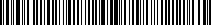 Плательщик: __________________________________________                                                       (Ф.И.О. собственника помещения в многоквартирном доме) Адрес помещения: _____________________________________Площадь помещений:________________________________кв.м
Размер взноса в фонд капитального ремонта:_________руб/кв.мВсего начислено за _________________20___ г.: взнос в фонд капитального ремонта: _______руб                                                (месяц, год)Срок оплаты до 25 числа месяца, следующего за расчетным месяцемПо вопросам начисления взносов в фонд капремонта следует обращаться по телефону: _________________Приложение №5Форма счета на оплату № п/пНаименование критерияЗначения критерияКоличество баллов1Цена за единицу услуг (в том числе НДС), руб.1,99 рубль и менее501Цена за единицу услуг (в том числе НДС), руб.От 2,00 до 2,29451Цена за единицу услуг (в том числе НДС), руб.От 2,30 до 2,50 (включительно)402Наличие информационной базы данных созданной, обрабатываемой и используемой на законных основаниях, содержащей сведения о жилых помещениях в многоквартирных домах, включенных в Региональную программу капитального ремонта общего имущества в многоквартирных домах, расположенных на территории Костромской области, на 2014 - 2043 годыотсутствует02Наличие информационной базы данных созданной, обрабатываемой и используемой на законных основаниях, содержащей сведения о жилых помещениях в многоквартирных домах, включенных в Региональную программу капитального ремонта общего имущества в многоквартирных домах, расположенных на территории Костромской области, на 2014 - 2043 годыВ информационной базе содержатся сведения о менее 25% от общего количества МКД 252Наличие информационной базы данных созданной, обрабатываемой и используемой на законных основаниях, содержащей сведения о жилых помещениях в многоквартирных домах, включенных в Региональную программу капитального ремонта общего имущества в многоквартирных домах, расположенных на территории Костромской области, на 2014 - 2043 годыВ информационной базе содержатся сведения в объеме от 25,01% до 50% (включительно) от общего количества МКД502Наличие информационной базы данных созданной, обрабатываемой и используемой на законных основаниях, содержащей сведения о жилых помещениях в многоквартирных домах, включенных в Региональную программу капитального ремонта общего имущества в многоквартирных домах, расположенных на территории Костромской области, на 2014 - 2043 годыВ информационной базе содержатся сведения в объеме от 50,01% до 75% (включительно) от общего количества МКД752Наличие информационной базы данных созданной, обрабатываемой и используемой на законных основаниях, содержащей сведения о жилых помещениях в многоквартирных домах, включенных в Региональную программу капитального ремонта общего имущества в многоквартирных домах, расположенных на территории Костромской области, на 2014 - 2043 годыВ информационной базе содержатся сведения в объеме от 75,01% до 100% от общего количества МКД1003Наличие у Исполнителя территориальных подразделений (представительств) в муниципальных образованиях Костромской области, в которых осуществляется оказание услуг, являющихся предметом открытого конкурсаотсутствуют03Наличие у Исполнителя территориальных подразделений (представительств) в муниципальных образованиях Костромской области, в которых осуществляется оказание услуг, являющихся предметом открытого конкурсаИмеется 10 и менее территориальных подразделений (представительства)253Наличие у Исполнителя территориальных подразделений (представительств) в муниципальных образованиях Костромской области, в которых осуществляется оказание услуг, являющихся предметом открытого конкурсаИмеется 11 и более территориальных подразделений (представительства)50№ Перечень услугОписание услуг1Расчет размера ежемесячных взносов в фонд капитального ремонта в отношении собственников жилых и нежилых помещений в многоквартирных домах (далее –МКД)Расчет ежемесячных начислений взносов на формирование фонда капитального ремонта должен быть осуществлен на основании данных о площади жилых и нежилых помещений в МКД, принадлежащих собственнику, и размере взноса. Список МКД, в отношении собственников жилых и нежилых помещений в которых производится расчет взносов, определяется в соответствии с постановлением Администрации Костромской области № 100-а от 26.03.2014 года (с изм. от 17   июля    2014  года   № 293-а) «Об утверждении региональной программы капитального ремонта общего имущества в многоквартирных домах, расположенных на территории Костромской области, на 2014 - 2043 годы» и  Перечнем всех многоквартирных домов, расположенных на территории Костромской области, за исключением домов, признанных в установленном порядке аварийными и подлежащими сносу (Приложение №1 к Региональной программе капитального ремонта общего имущества в многоквартирных домах, расположенных на территории Костромской области, на 2014 - 2043 годы).Размер взноса в фонд капитального ремонта является единым для всех собственников в рамках одного многоквартирного дома.Минимальный размер взноса утвержден постановлением Администрации Костромской области от 26 декабря 2013 г. № 575-а «Об установлении минимального размера взноса на капитальный ремонт общего имущества в многоквартирном доме на территории Костромской области»2Перерасчет начислений взносов в фонд капитального ремонтаПерерасчет начислений взносов на капитальный ремонт должен быть произведен при изменении параметров, влияющих на расчет (размера взноса, общей площади жилого и/или нежилого помещения и др.).Перерасчет начислений взносов на капитальный ремонт должен быть возможен как за текущий, так и за закрытые периоды3Учет начисленных и уплаченных  взносов на капитальный ремонт по каждому собственнику жилых и нежилых помещений в МКДУчет начисленных и уплаченных  взносов на капитальный ремонт по каждому собственнику помещения в МКД. Должна быть обеспечена возможность учета дебиторской задолженности по оплате взносов на капитальный ремонт в разрезе собственников помещений, многоквартирных домов, муниципального образования и в целом по Костромской области4Формирование платежного документа на оплату взноса в фонд капитального ремонта в разрезе месяца и собственника помещений в МКД Должна быть обеспечена возможность формирования печатной формы платежного документа на оплату взноса на формирование фонда капитального ремонта в разрезе месяца и собственника помещения в МКД (физического или юридического лица, муниципальных образований). Форма платежных документов прилагается к договору оказания услуг. 5Распечатка платежного документа Черно-белая печать сформированного платежного документа на оплату взноса в фонд капитального ремонта путем персонифицированной печати исходных файлов на бумаге А4 или А5. Платежные документы для собственников-физических лиц распечатываются с последующим сворачиванием в форме конверта с перфорацией по обеим сторонам, на лицевой стороне которого виден только адрес, имя и фамилия адресата-физического лица, штрих код для автоматической сортировки корреспонденции. Платежные документы для собственников-юридических лиц и муниципальных образований  распечатываются в 2-х экземплярах.6Доставка конвертированных платежных документов собственникам жилых и нежилых помещений в многоквартирных домах, расположенных на территории Костромской областиАдресная доставка платежных документов осуществляется в срок не позднее 20 числа месяца, следующего за расчетным.Доставка платежных документов должна производится не реже чем один раз в месяц.Адресная доставка конвертированных платежных документов собственникам-физическим лицам осуществляется до почтового ящика собственника путем опускания конвертированного платежного документа в почтовый ящик по указанному на конверте адресу.Доставка платежных документов юридическим лицам и муниципальным образованиям осуществляется исполнителем путем отправления двух экземпляров документов по почте, курьерской доставкой либо иным путем. 7Информационное сопровождениеИнформационное сопровождение собственников помещений в МКД и Заказчика по вопросам, связанным с оказанием услуг, осуществляя личный прием в рабочие дни по адресам нахождения офисов (представительств) на территории Костромской области; отвечая на телефонные обращения; предоставляя письменные ответы на письменные обращения по вопросам, входящим в компетенцию Исполнителя.№ п/пНаименование документаКоличество листовПолное наименование участника (Ф.И.О. физического лица)Сокращенное наименование участникаОрганизационно-правовая формаЮридический адресМесто нахождения (место жительства физического лица)Почтовый адресПаспортные данные физического лицаБанковские реквизиты, ИНН, КПП, ОГРНАдрес электронной почтыКонтактный телефон, факс, электронная почтаДолжность, Ф.И.О. лица, уполномоченного представлять интересы претендента №ПоказательЗначение показателя и (или) описание1Стоимость единицы услуг по расчету взносов в фонд капитального ремонта, учету начислений и оплат взносов в фонд капитального ремонта, формированию, печати и доставке платежных документов собственникам помещений  в многоквартирных домах (согласно Техническому заданию открытого конкурса)2Наличие базы данных созданной, обрабатываемой и используемой на законных основаниях, содержащей сведения о помещениях в многоквартирных домах, расположенных на территории Костромской области3Наличие у Исполнителя территориальных подразделений (представительств) в муниципальных образованиях Костромской области, в которых осуществляется оказание услуг, являющихся предметом открытого конкурса.Указать адреса территориальных подразделений (представительств) на территории Костромской области, их контактные телефоны5Сведения о наличии программных продуктов, правообладателем которых является участник конкурса, позволяющих производить начисления взносов на капитальный ремонт собственникам помещений многоквартирных домов (наименование программного обеспечения, основание  правообладания, срок действия лицензии на программное обеспечение и т.п.)г. Кострома «_____» ______________ 2014 г.Сведения по собственникам помещений в МКДСведения по собственникам помещений в МКДСведения по собственникам помещений в МКДУслугаВходящее сальдо, руб.Начислено взносов, руб.Начислено взносов, руб.Оплачено взносов, руб.Исходящее сальдо, руб.Просроченная задолженность, руб.Дата оплатыУлица, домКвартира (офис)Лицевой счетУслугаВходящее сальдо, руб.Постоянные начисленияРазовыеОплатаИсходящее сальдо, руб.Просроченная задолженность, руб.Дата оплатыИтого по лицевому счетуКапитальный ремонтКапитальный ремонт (дополнительный взнос)Итого по МКДАдрес МКДОстатки на начало отчетного периода, руб.Остатки на начало отчетного периода, руб.Начисление взносов в фонд капитального ремонта за отчетный период, руб.Начисление взносов в фонд капитального ремонта за отчетный период, руб.Начисление взносов в фонд капитального ремонта за отчетный период, руб.Оплата, руб.Остатки на конец отчетного периода, руб.Остатки на конец отчетного периода, руб.Адрес МКДВходящий дебетВходящий кредитПостоянные начисленияРазовыеТекущие начисленияОплата, руб.Исходящий дебетИсходящий кредитИтого по всем домамАдрес МКДРазмер площади помещения, исходя из которой произведено начисление взносов в фонд капитального ремонта, кв.мИтого по всем домам                                                 Вид платежаЕд. измКол-воРазмер взноса, руб.Долг/Переплата(+/-)Начислено за периодПерерасчетПениИтого к оплатеВзнос в фонд капитального ремонтакв.м0000000КОСТРОМСКОЙ РФ ОАО "РОССЕЛЬХОЗБАНК" Г. КОСТРОМАКОСТРОМСКОЙ РФ ОАО "РОССЕЛЬХОЗБАНК" Г. КОСТРОМАКОСТРОМСКОЙ РФ ОАО "РОССЕЛЬХОЗБАНК" Г. КОСТРОМАКОСТРОМСКОЙ РФ ОАО "РОССЕЛЬХОЗБАНК" Г. КОСТРОМАКОСТРОМСКОЙ РФ ОАО "РОССЕЛЬХОЗБАНК" Г. КОСТРОМАКОСТРОМСКОЙ РФ ОАО "РОССЕЛЬХОЗБАНК" Г. КОСТРОМАКОСТРОМСКОЙ РФ ОАО "РОССЕЛЬХОЗБАНК" Г. КОСТРОМАКОСТРОМСКОЙ РФ ОАО "РОССЕЛЬХОЗБАНК" Г. КОСТРОМАКОСТРОМСКОЙ РФ ОАО "РОССЕЛЬХОЗБАНК" Г. КОСТРОМАКОСТРОМСКОЙ РФ ОАО "РОССЕЛЬХОЗБАНК" Г. КОСТРОМАКОСТРОМСКОЙ РФ ОАО "РОССЕЛЬХОЗБАНК" Г. КОСТРОМАКОСТРОМСКОЙ РФ ОАО "РОССЕЛЬХОЗБАНК" Г. КОСТРОМАКОСТРОМСКОЙ РФ ОАО "РОССЕЛЬХОЗБАНК" Г. КОСТРОМАКОСТРОМСКОЙ РФ ОАО "РОССЕЛЬХОЗБАНК" Г. КОСТРОМАКОСТРОМСКОЙ РФ ОАО "РОССЕЛЬХОЗБАНК" Г. КОСТРОМАКОСТРОМСКОЙ РФ ОАО "РОССЕЛЬХОЗБАНК" Г. КОСТРОМАКОСТРОМСКОЙ РФ ОАО "РОССЕЛЬХОЗБАНК" Г. КОСТРОМАКОСТРОМСКОЙ РФ ОАО "РОССЕЛЬХОЗБАНК" Г. КОСТРОМАКОСТРОМСКОЙ РФ ОАО "РОССЕЛЬХОЗБАНК" Г. КОСТРОМАБИКБИКБИКБИКБИК043469731043469731043469731043469731043469731043469731043469731043469731043469731043469731043469731КОСТРОМСКОЙ РФ ОАО "РОССЕЛЬХОЗБАНК" Г. КОСТРОМАКОСТРОМСКОЙ РФ ОАО "РОССЕЛЬХОЗБАНК" Г. КОСТРОМАКОСТРОМСКОЙ РФ ОАО "РОССЕЛЬХОЗБАНК" Г. КОСТРОМАКОСТРОМСКОЙ РФ ОАО "РОССЕЛЬХОЗБАНК" Г. КОСТРОМАКОСТРОМСКОЙ РФ ОАО "РОССЕЛЬХОЗБАНК" Г. КОСТРОМАКОСТРОМСКОЙ РФ ОАО "РОССЕЛЬХОЗБАНК" Г. КОСТРОМАКОСТРОМСКОЙ РФ ОАО "РОССЕЛЬХОЗБАНК" Г. КОСТРОМАКОСТРОМСКОЙ РФ ОАО "РОССЕЛЬХОЗБАНК" Г. КОСТРОМАКОСТРОМСКОЙ РФ ОАО "РОССЕЛЬХОЗБАНК" Г. КОСТРОМАКОСТРОМСКОЙ РФ ОАО "РОССЕЛЬХОЗБАНК" Г. КОСТРОМАКОСТРОМСКОЙ РФ ОАО "РОССЕЛЬХОЗБАНК" Г. КОСТРОМАКОСТРОМСКОЙ РФ ОАО "РОССЕЛЬХОЗБАНК" Г. КОСТРОМАКОСТРОМСКОЙ РФ ОАО "РОССЕЛЬХОЗБАНК" Г. КОСТРОМАКОСТРОМСКОЙ РФ ОАО "РОССЕЛЬХОЗБАНК" Г. КОСТРОМАКОСТРОМСКОЙ РФ ОАО "РОССЕЛЬХОЗБАНК" Г. КОСТРОМАКОСТРОМСКОЙ РФ ОАО "РОССЕЛЬХОЗБАНК" Г. КОСТРОМАКОСТРОМСКОЙ РФ ОАО "РОССЕЛЬХОЗБАНК" Г. КОСТРОМАКОСТРОМСКОЙ РФ ОАО "РОССЕЛЬХОЗБАНК" Г. КОСТРОМАКОСТРОМСКОЙ РФ ОАО "РОССЕЛЬХОЗБАНК" Г. КОСТРОМАСч. №Сч. №Сч. №Сч. №Сч. №3010181060000000073130101810600000000731301018106000000007313010181060000000073130101810600000000731301018106000000007313010181060000000073130101810600000000731301018106000000007313010181060000000073130101810600000000731Банк получателяБанк получателяБанк получателяБанк получателяБанк получателяБанк получателяБанк получателяБанк получателяБанк получателяБанк получателяБанк получателяБанк получателяБанк получателяБанк получателяБанк получателяБанк получателяБанк получателяБанк получателяБанк получателяСч. №Сч. №Сч. №Сч. №Сч. №3010181060000000073130101810600000000731301018106000000007313010181060000000073130101810600000000731301018106000000007313010181060000000073130101810600000000731301018106000000007313010181060000000073130101810600000000731ИННИННИНН4401116190440111619044011161904401116190440111619044011161904401116190КПП  КПП  440101001440101001440101001440101001440101001440101001440101001Сч. №Сч. №Сч. №Сч. №Сч. №4060381045100400069240603810451004000692406038104510040006924060381045100400069240603810451004000692406038104510040006924060381045100400069240603810451004000692406038104510040006924060381045100400069240603810451004000692Некоммерческая организация "Фонд капитального ремонта многоквартирных домов Костромской области"Некоммерческая организация "Фонд капитального ремонта многоквартирных домов Костромской области"Некоммерческая организация "Фонд капитального ремонта многоквартирных домов Костромской области"Некоммерческая организация "Фонд капитального ремонта многоквартирных домов Костромской области"Некоммерческая организация "Фонд капитального ремонта многоквартирных домов Костромской области"Некоммерческая организация "Фонд капитального ремонта многоквартирных домов Костромской области"Некоммерческая организация "Фонд капитального ремонта многоквартирных домов Костромской области"Некоммерческая организация "Фонд капитального ремонта многоквартирных домов Костромской области"Некоммерческая организация "Фонд капитального ремонта многоквартирных домов Костромской области"Некоммерческая организация "Фонд капитального ремонта многоквартирных домов Костромской области"Некоммерческая организация "Фонд капитального ремонта многоквартирных домов Костромской области"Некоммерческая организация "Фонд капитального ремонта многоквартирных домов Костромской области"Некоммерческая организация "Фонд капитального ремонта многоквартирных домов Костромской области"Некоммерческая организация "Фонд капитального ремонта многоквартирных домов Костромской области"Некоммерческая организация "Фонд капитального ремонта многоквартирных домов Костромской области"Некоммерческая организация "Фонд капитального ремонта многоквартирных домов Костромской области"Некоммерческая организация "Фонд капитального ремонта многоквартирных домов Костромской области"Некоммерческая организация "Фонд капитального ремонта многоквартирных домов Костромской области"Некоммерческая организация "Фонд капитального ремонта многоквартирных домов Костромской области"Сч. №Сч. №Сч. №Сч. №Сч. №4060381045100400069240603810451004000692406038104510040006924060381045100400069240603810451004000692406038104510040006924060381045100400069240603810451004000692406038104510040006924060381045100400069240603810451004000692Некоммерческая организация "Фонд капитального ремонта многоквартирных домов Костромской области"Некоммерческая организация "Фонд капитального ремонта многоквартирных домов Костромской области"Некоммерческая организация "Фонд капитального ремонта многоквартирных домов Костромской области"Некоммерческая организация "Фонд капитального ремонта многоквартирных домов Костромской области"Некоммерческая организация "Фонд капитального ремонта многоквартирных домов Костромской области"Некоммерческая организация "Фонд капитального ремонта многоквартирных домов Костромской области"Некоммерческая организация "Фонд капитального ремонта многоквартирных домов Костромской области"Некоммерческая организация "Фонд капитального ремонта многоквартирных домов Костромской области"Некоммерческая организация "Фонд капитального ремонта многоквартирных домов Костромской области"Некоммерческая организация "Фонд капитального ремонта многоквартирных домов Костромской области"Некоммерческая организация "Фонд капитального ремонта многоквартирных домов Костромской области"Некоммерческая организация "Фонд капитального ремонта многоквартирных домов Костромской области"Некоммерческая организация "Фонд капитального ремонта многоквартирных домов Костромской области"Некоммерческая организация "Фонд капитального ремонта многоквартирных домов Костромской области"Некоммерческая организация "Фонд капитального ремонта многоквартирных домов Костромской области"Некоммерческая организация "Фонд капитального ремонта многоквартирных домов Костромской области"Некоммерческая организация "Фонд капитального ремонта многоквартирных домов Костромской области"Некоммерческая организация "Фонд капитального ремонта многоквартирных домов Костромской области"Некоммерческая организация "Фонд капитального ремонта многоквартирных домов Костромской области"Сч. №Сч. №Сч. №Сч. №Сч. №4060381045100400069240603810451004000692406038104510040006924060381045100400069240603810451004000692406038104510040006924060381045100400069240603810451004000692406038104510040006924060381045100400069240603810451004000692ПолучательПолучательПолучательПолучательПолучательПолучательПолучательПолучательПолучательПолучательПолучательПолучательПолучательПолучательПолучательПолучательПолучательПолучательПолучательСч. №Сч. №Сч. №Сч. №Сч. №4060381045100400069240603810451004000692406038104510040006924060381045100400069240603810451004000692406038104510040006924060381045100400069240603810451004000692406038104510040006924060381045100400069240603810451004000692Счет на оплату № _ от «»____ 201_ г.Счет на оплату № _ от «»____ 201_ г.Счет на оплату № _ от «»____ 201_ г.Счет на оплату № _ от «»____ 201_ г.Счет на оплату № _ от «»____ 201_ г.Счет на оплату № _ от «»____ 201_ г.Счет на оплату № _ от «»____ 201_ г.Счет на оплату № _ от «»____ 201_ г.Счет на оплату № _ от «»____ 201_ г.Счет на оплату № _ от «»____ 201_ г.Счет на оплату № _ от «»____ 201_ г.Счет на оплату № _ от «»____ 201_ г.Счет на оплату № _ от «»____ 201_ г.Счет на оплату № _ от «»____ 201_ г.Счет на оплату № _ от «»____ 201_ г.Счет на оплату № _ от «»____ 201_ г.Счет на оплату № _ от «»____ 201_ г.Счет на оплату № _ от «»____ 201_ г.Счет на оплату № _ от «»____ 201_ г.Счет на оплату № _ от «»____ 201_ г.Счет на оплату № _ от «»____ 201_ г.Счет на оплату № _ от «»____ 201_ г.Счет на оплату № _ от «»____ 201_ г.Счет на оплату № _ от «»____ 201_ г.Счет на оплату № _ от «»____ 201_ г.Счет на оплату № _ от «»____ 201_ г.Счет на оплату № _ от «»____ 201_ г.Счет на оплату № _ от «»____ 201_ г.Счет на оплату № _ от «»____ 201_ г.Счет на оплату № _ от «»____ 201_ г.Счет на оплату № _ от «»____ 201_ г.Счет на оплату № _ от «»____ 201_ г.Счет на оплату № _ от «»____ 201_ г.Счет на оплату № _ от «»____ 201_ г.Счет на оплату № _ от «»____ 201_ г.Счет на оплату № _ от «»____ 201_ г.Счет на оплату № _ от «»____ 201_ г.Счет на оплату № _ от «»____ 201_ г.Счет на оплату № _ от «»____ 201_ г.Счет на оплату № _ от «»____ 201_ г.Счет на оплату № _ от «»____ 201_ г.Счет на оплату № _ от «»____ 201_ г.Счет на оплату № _ от «»____ 201_ г.Счет на оплату № _ от «»____ 201_ г.Счет на оплату № _ от «»____ 201_ г.Счет на оплату № _ от «»____ 201_ г.Счет на оплату № _ от «»____ 201_ г.Счет на оплату № _ от «»____ 201_ г.Счет на оплату № _ от «»____ 201_ г.Счет на оплату № _ от «»____ 201_ г.Счет на оплату № _ от «»____ 201_ г.Счет на оплату № _ от «»____ 201_ г.Счет на оплату № _ от «»____ 201_ г.Счет на оплату № _ от «»____ 201_ г.Счет на оплату № _ от «»____ 201_ г.Счет на оплату № _ от «»____ 201_ г.Счет на оплату № _ от «»____ 201_ г.Счет на оплату № _ от «»____ 201_ г.Счет на оплату № _ от «»____ 201_ г.Счет на оплату № _ от «»____ 201_ г.Счет на оплату № _ от «»____ 201_ г.Счет на оплату № _ от «»____ 201_ г.Счет на оплату № _ от «»____ 201_ г.Счет на оплату № _ от «»____ 201_ г.Счет на оплату № _ от «»____ 201_ г.Счет на оплату № _ от «»____ 201_ г.Счет на оплату № _ от «»____ 201_ г.Счет на оплату № _ от «»____ 201_ г.Счет на оплату № _ от «»____ 201_ г.Счет на оплату № _ от «»____ 201_ г.Получатель:Плательщик:Получатель:Плательщик:Получатель:Плательщик:Получатель:Плательщик:Получатель:Плательщик:Некоммерческая организация "Фонд капитального ремонта многоквартирных домов Костромской области", ИНН 4401116190, КПП 440101001, 156002, Костромская обл, Костромской р-н, Кострома г, Симановского ул, дом № 105, тел.: 45-01-03, факс: 45-01-03, E-mail: kapremont44@yandex.ru, www.kapremont44.ruНекоммерческая организация "Фонд капитального ремонта многоквартирных домов Костромской области", ИНН 4401116190, КПП 440101001, 156002, Костромская обл, Костромской р-н, Кострома г, Симановского ул, дом № 105, тел.: 45-01-03, факс: 45-01-03, E-mail: kapremont44@yandex.ru, www.kapremont44.ruНекоммерческая организация "Фонд капитального ремонта многоквартирных домов Костромской области", ИНН 4401116190, КПП 440101001, 156002, Костромская обл, Костромской р-н, Кострома г, Симановского ул, дом № 105, тел.: 45-01-03, факс: 45-01-03, E-mail: kapremont44@yandex.ru, www.kapremont44.ruНекоммерческая организация "Фонд капитального ремонта многоквартирных домов Костромской области", ИНН 4401116190, КПП 440101001, 156002, Костромская обл, Костромской р-н, Кострома г, Симановского ул, дом № 105, тел.: 45-01-03, факс: 45-01-03, E-mail: kapremont44@yandex.ru, www.kapremont44.ruНекоммерческая организация "Фонд капитального ремонта многоквартирных домов Костромской области", ИНН 4401116190, КПП 440101001, 156002, Костромская обл, Костромской р-н, Кострома г, Симановского ул, дом № 105, тел.: 45-01-03, факс: 45-01-03, E-mail: kapremont44@yandex.ru, www.kapremont44.ruНекоммерческая организация "Фонд капитального ремонта многоквартирных домов Костромской области", ИНН 4401116190, КПП 440101001, 156002, Костромская обл, Костромской р-н, Кострома г, Симановского ул, дом № 105, тел.: 45-01-03, факс: 45-01-03, E-mail: kapremont44@yandex.ru, www.kapremont44.ruНекоммерческая организация "Фонд капитального ремонта многоквартирных домов Костромской области", ИНН 4401116190, КПП 440101001, 156002, Костромская обл, Костромской р-н, Кострома г, Симановского ул, дом № 105, тел.: 45-01-03, факс: 45-01-03, E-mail: kapremont44@yandex.ru, www.kapremont44.ruНекоммерческая организация "Фонд капитального ремонта многоквартирных домов Костромской области", ИНН 4401116190, КПП 440101001, 156002, Костромская обл, Костромской р-н, Кострома г, Симановского ул, дом № 105, тел.: 45-01-03, факс: 45-01-03, E-mail: kapremont44@yandex.ru, www.kapremont44.ruНекоммерческая организация "Фонд капитального ремонта многоквартирных домов Костромской области", ИНН 4401116190, КПП 440101001, 156002, Костромская обл, Костромской р-н, Кострома г, Симановского ул, дом № 105, тел.: 45-01-03, факс: 45-01-03, E-mail: kapremont44@yandex.ru, www.kapremont44.ruНекоммерческая организация "Фонд капитального ремонта многоквартирных домов Костромской области", ИНН 4401116190, КПП 440101001, 156002, Костромская обл, Костромской р-н, Кострома г, Симановского ул, дом № 105, тел.: 45-01-03, факс: 45-01-03, E-mail: kapremont44@yandex.ru, www.kapremont44.ruНекоммерческая организация "Фонд капитального ремонта многоквартирных домов Костромской области", ИНН 4401116190, КПП 440101001, 156002, Костромская обл, Костромской р-н, Кострома г, Симановского ул, дом № 105, тел.: 45-01-03, факс: 45-01-03, E-mail: kapremont44@yandex.ru, www.kapremont44.ruНекоммерческая организация "Фонд капитального ремонта многоквартирных домов Костромской области", ИНН 4401116190, КПП 440101001, 156002, Костромская обл, Костромской р-н, Кострома г, Симановского ул, дом № 105, тел.: 45-01-03, факс: 45-01-03, E-mail: kapremont44@yandex.ru, www.kapremont44.ruНекоммерческая организация "Фонд капитального ремонта многоквартирных домов Костромской области", ИНН 4401116190, КПП 440101001, 156002, Костромская обл, Костромской р-н, Кострома г, Симановского ул, дом № 105, тел.: 45-01-03, факс: 45-01-03, E-mail: kapremont44@yandex.ru, www.kapremont44.ruНекоммерческая организация "Фонд капитального ремонта многоквартирных домов Костромской области", ИНН 4401116190, КПП 440101001, 156002, Костромская обл, Костромской р-н, Кострома г, Симановского ул, дом № 105, тел.: 45-01-03, факс: 45-01-03, E-mail: kapremont44@yandex.ru, www.kapremont44.ruНекоммерческая организация "Фонд капитального ремонта многоквартирных домов Костромской области", ИНН 4401116190, КПП 440101001, 156002, Костромская обл, Костромской р-н, Кострома г, Симановского ул, дом № 105, тел.: 45-01-03, факс: 45-01-03, E-mail: kapremont44@yandex.ru, www.kapremont44.ruНекоммерческая организация "Фонд капитального ремонта многоквартирных домов Костромской области", ИНН 4401116190, КПП 440101001, 156002, Костромская обл, Костромской р-н, Кострома г, Симановского ул, дом № 105, тел.: 45-01-03, факс: 45-01-03, E-mail: kapremont44@yandex.ru, www.kapremont44.ruНекоммерческая организация "Фонд капитального ремонта многоквартирных домов Костромской области", ИНН 4401116190, КПП 440101001, 156002, Костромская обл, Костромской р-н, Кострома г, Симановского ул, дом № 105, тел.: 45-01-03, факс: 45-01-03, E-mail: kapremont44@yandex.ru, www.kapremont44.ruНекоммерческая организация "Фонд капитального ремонта многоквартирных домов Костромской области", ИНН 4401116190, КПП 440101001, 156002, Костромская обл, Костромской р-н, Кострома г, Симановского ул, дом № 105, тел.: 45-01-03, факс: 45-01-03, E-mail: kapremont44@yandex.ru, www.kapremont44.ruНекоммерческая организация "Фонд капитального ремонта многоквартирных домов Костромской области", ИНН 4401116190, КПП 440101001, 156002, Костромская обл, Костромской р-н, Кострома г, Симановского ул, дом № 105, тел.: 45-01-03, факс: 45-01-03, E-mail: kapremont44@yandex.ru, www.kapremont44.ruНекоммерческая организация "Фонд капитального ремонта многоквартирных домов Костромской области", ИНН 4401116190, КПП 440101001, 156002, Костромская обл, Костромской р-н, Кострома г, Симановского ул, дом № 105, тел.: 45-01-03, факс: 45-01-03, E-mail: kapremont44@yandex.ru, www.kapremont44.ruНекоммерческая организация "Фонд капитального ремонта многоквартирных домов Костромской области", ИНН 4401116190, КПП 440101001, 156002, Костромская обл, Костромской р-н, Кострома г, Симановского ул, дом № 105, тел.: 45-01-03, факс: 45-01-03, E-mail: kapremont44@yandex.ru, www.kapremont44.ruНекоммерческая организация "Фонд капитального ремонта многоквартирных домов Костромской области", ИНН 4401116190, КПП 440101001, 156002, Костромская обл, Костромской р-н, Кострома г, Симановского ул, дом № 105, тел.: 45-01-03, факс: 45-01-03, E-mail: kapremont44@yandex.ru, www.kapremont44.ruНекоммерческая организация "Фонд капитального ремонта многоквартирных домов Костромской области", ИНН 4401116190, КПП 440101001, 156002, Костромская обл, Костромской р-н, Кострома г, Симановского ул, дом № 105, тел.: 45-01-03, факс: 45-01-03, E-mail: kapremont44@yandex.ru, www.kapremont44.ruНекоммерческая организация "Фонд капитального ремонта многоквартирных домов Костромской области", ИНН 4401116190, КПП 440101001, 156002, Костромская обл, Костромской р-н, Кострома г, Симановского ул, дом № 105, тел.: 45-01-03, факс: 45-01-03, E-mail: kapremont44@yandex.ru, www.kapremont44.ruНекоммерческая организация "Фонд капитального ремонта многоквартирных домов Костромской области", ИНН 4401116190, КПП 440101001, 156002, Костромская обл, Костромской р-н, Кострома г, Симановского ул, дом № 105, тел.: 45-01-03, факс: 45-01-03, E-mail: kapremont44@yandex.ru, www.kapremont44.ruНекоммерческая организация "Фонд капитального ремонта многоквартирных домов Костромской области", ИНН 4401116190, КПП 440101001, 156002, Костромская обл, Костромской р-н, Кострома г, Симановского ул, дом № 105, тел.: 45-01-03, факс: 45-01-03, E-mail: kapremont44@yandex.ru, www.kapremont44.ruНекоммерческая организация "Фонд капитального ремонта многоквартирных домов Костромской области", ИНН 4401116190, КПП 440101001, 156002, Костромская обл, Костромской р-н, Кострома г, Симановского ул, дом № 105, тел.: 45-01-03, факс: 45-01-03, E-mail: kapremont44@yandex.ru, www.kapremont44.ruНекоммерческая организация "Фонд капитального ремонта многоквартирных домов Костромской области", ИНН 4401116190, КПП 440101001, 156002, Костромская обл, Костромской р-н, Кострома г, Симановского ул, дом № 105, тел.: 45-01-03, факс: 45-01-03, E-mail: kapremont44@yandex.ru, www.kapremont44.ruНекоммерческая организация "Фонд капитального ремонта многоквартирных домов Костромской области", ИНН 4401116190, КПП 440101001, 156002, Костромская обл, Костромской р-н, Кострома г, Симановского ул, дом № 105, тел.: 45-01-03, факс: 45-01-03, E-mail: kapremont44@yandex.ru, www.kapremont44.ruНекоммерческая организация "Фонд капитального ремонта многоквартирных домов Костромской области", ИНН 4401116190, КПП 440101001, 156002, Костромская обл, Костромской р-н, Кострома г, Симановского ул, дом № 105, тел.: 45-01-03, факс: 45-01-03, E-mail: kapremont44@yandex.ru, www.kapremont44.ru№№Товары (работы, услуги)Товары (работы, услуги)Товары (работы, услуги)Товары (работы, услуги)Товары (работы, услуги)Товары (работы, услуги)Товары (работы, услуги)Товары (работы, услуги)Товары (работы, услуги)Товары (работы, услуги)Товары (работы, услуги)Товары (работы, услуги)Товары (работы, услуги)Товары (работы, услуги)Товары (работы, услуги)Товары (работы, услуги)Товары (работы, услуги)Товары (работы, услуги)Кол-воКол-воКол-воЕд.Ед.Ед.ЦенаЦенаЦенаЦенаЦенаСуммаСуммаСуммаСумма11Ежемесячный взнос в фонд капитального ремонт по помещению в многоквартирном доме, расположенном по адресу:________________________________________за ___________20___ г.Ежемесячный взнос в фонд капитального ремонт по помещению в многоквартирном доме, расположенном по адресу:________________________________________за ___________20___ г.Ежемесячный взнос в фонд капитального ремонт по помещению в многоквартирном доме, расположенном по адресу:________________________________________за ___________20___ г.Ежемесячный взнос в фонд капитального ремонт по помещению в многоквартирном доме, расположенном по адресу:________________________________________за ___________20___ г.Ежемесячный взнос в фонд капитального ремонт по помещению в многоквартирном доме, расположенном по адресу:________________________________________за ___________20___ г.Ежемесячный взнос в фонд капитального ремонт по помещению в многоквартирном доме, расположенном по адресу:________________________________________за ___________20___ г.Ежемесячный взнос в фонд капитального ремонт по помещению в многоквартирном доме, расположенном по адресу:________________________________________за ___________20___ г.Ежемесячный взнос в фонд капитального ремонт по помещению в многоквартирном доме, расположенном по адресу:________________________________________за ___________20___ г.Ежемесячный взнос в фонд капитального ремонт по помещению в многоквартирном доме, расположенном по адресу:________________________________________за ___________20___ г.Ежемесячный взнос в фонд капитального ремонт по помещению в многоквартирном доме, расположенном по адресу:________________________________________за ___________20___ г.Ежемесячный взнос в фонд капитального ремонт по помещению в многоквартирном доме, расположенном по адресу:________________________________________за ___________20___ г.Ежемесячный взнос в фонд капитального ремонт по помещению в многоквартирном доме, расположенном по адресу:________________________________________за ___________20___ г.Ежемесячный взнос в фонд капитального ремонт по помещению в многоквартирном доме, расположенном по адресу:________________________________________за ___________20___ г.Ежемесячный взнос в фонд капитального ремонт по помещению в многоквартирном доме, расположенном по адресу:________________________________________за ___________20___ г.Ежемесячный взнос в фонд капитального ремонт по помещению в многоквартирном доме, расположенном по адресу:________________________________________за ___________20___ г.Ежемесячный взнос в фонд капитального ремонт по помещению в многоквартирном доме, расположенном по адресу:________________________________________за ___________20___ г.Ежемесячный взнос в фонд капитального ремонт по помещению в многоквартирном доме, расположенном по адресу:________________________________________за ___________20___ г.Ежемесячный взнос в фонд капитального ремонт по помещению в многоквартирном доме, расположенном по адресу:________________________________________за ___________20___ г.м2м2м26,006,006,006,006,00Итого:Итого:____________________________Без налога (НДС)Без налога (НДС)Всего к оплате:Всего к оплате:Всего к оплате:____________________________Всего наименований 1, на сумму _______________ руб.Всего наименований 1, на сумму _______________ руб.Всего наименований 1, на сумму _______________ руб.Всего наименований 1, на сумму _______________ руб.Всего наименований 1, на сумму _______________ руб.Всего наименований 1, на сумму _______________ руб.Всего наименований 1, на сумму _______________ руб.Всего наименований 1, на сумму _______________ руб.Всего наименований 1, на сумму _______________ руб.Всего наименований 1, на сумму _______________ руб.Всего наименований 1, на сумму _______________ руб.Всего наименований 1, на сумму _______________ руб.Всего наименований 1, на сумму _______________ руб.Всего наименований 1, на сумму _______________ руб.Всего наименований 1, на сумму _______________ руб.Всего наименований 1, на сумму _______________ руб.Всего наименований 1, на сумму _______________ руб.Всего наименований 1, на сумму _______________ руб.Всего наименований 1, на сумму _______________ руб.Всего наименований 1, на сумму _______________ руб.Всего наименований 1, на сумму _______________ руб.Всего наименований 1, на сумму _______________ руб.Всего наименований 1, на сумму _______________ руб.Всего наименований 1, на сумму _______________ руб.Всего наименований 1, на сумму _______________ руб.Всего наименований 1, на сумму _______________ руб.Всего наименований 1, на сумму _______________ руб.Всего наименований 1, на сумму _______________ руб.Всего наименований 1, на сумму _______________ руб.Всего наименований 1, на сумму _______________ руб.Всего наименований 1, на сумму _______________ руб.Всего наименований 1, на сумму _______________ руб.Всего наименований 1, на сумму _______________ руб.Всего наименований 1, на сумму _______________ руб.Всего наименований 1, на сумму _______________ руб._______________рублей ____ копеек_______________рублей ____ копеек_______________рублей ____ копеек_______________рублей ____ копеек_______________рублей ____ копеек_______________рублей ____ копеек_______________рублей ____ копеек_______________рублей ____ копеек_______________рублей ____ копеек_______________рублей ____ копеек_______________рублей ____ копеек_______________рублей ____ копеек_______________рублей ____ копеек_______________рублей ____ копеек_______________рублей ____ копеек_______________рублей ____ копеек_______________рублей ____ копеек_______________рублей ____ копеек_______________рублей ____ копеек_______________рублей ____ копеек_______________рублей ____ копеек_______________рублей ____ копеек_______________рублей ____ копеек_______________рублей ____ копеек_______________рублей ____ копеек_______________рублей ____ копеек_______________рублей ____ копеек_______________рублей ____ копеек_______________рублей ____ копеек_______________рублей ____ копеек_______________рублей ____ копеек_______________рублей ____ копеек_______________рублей ____ копеек_______________рублей ____ копеек_______________рублей ____ копеекОт Получателя счет подписал:По доверенности № ___ от «»______20__г.________________________(____________)По вопросам начисления взносов в фонд капремонта следует обращаться по телефону: _________________От Получателя счет подписал:По доверенности № ___ от «»______20__г.________________________(____________)По вопросам начисления взносов в фонд капремонта следует обращаться по телефону: _________________От Получателя счет подписал:По доверенности № ___ от «»______20__г.________________________(____________)По вопросам начисления взносов в фонд капремонта следует обращаться по телефону: _________________От Получателя счет подписал:По доверенности № ___ от «»______20__г.________________________(____________)По вопросам начисления взносов в фонд капремонта следует обращаться по телефону: _________________От Получателя счет подписал:По доверенности № ___ от «»______20__г.________________________(____________)По вопросам начисления взносов в фонд капремонта следует обращаться по телефону: _________________От Получателя счет подписал:По доверенности № ___ от «»______20__г.________________________(____________)По вопросам начисления взносов в фонд капремонта следует обращаться по телефону: _________________От Получателя счет подписал:По доверенности № ___ от «»______20__г.________________________(____________)По вопросам начисления взносов в фонд капремонта следует обращаться по телефону: _________________От Получателя счет подписал:По доверенности № ___ от «»______20__г.________________________(____________)По вопросам начисления взносов в фонд капремонта следует обращаться по телефону: _________________От Получателя счет подписал:По доверенности № ___ от «»______20__г.________________________(____________)По вопросам начисления взносов в фонд капремонта следует обращаться по телефону: _________________От Получателя счет подписал:По доверенности № ___ от «»______20__г.________________________(____________)По вопросам начисления взносов в фонд капремонта следует обращаться по телефону: _________________От Получателя счет подписал:По доверенности № ___ от «»______20__г.________________________(____________)По вопросам начисления взносов в фонд капремонта следует обращаться по телефону: _________________От Получателя счет подписал:По доверенности № ___ от «»______20__г.________________________(____________)По вопросам начисления взносов в фонд капремонта следует обращаться по телефону: _________________От Получателя счет подписал:По доверенности № ___ от «»______20__г.________________________(____________)По вопросам начисления взносов в фонд капремонта следует обращаться по телефону: _________________От Получателя счет подписал:По доверенности № ___ от «»______20__г.________________________(____________)По вопросам начисления взносов в фонд капремонта следует обращаться по телефону: _________________От Получателя счет подписал:По доверенности № ___ от «»______20__г.________________________(____________)По вопросам начисления взносов в фонд капремонта следует обращаться по телефону: _________________От Получателя счет подписал:По доверенности № ___ от «»______20__г.________________________(____________)По вопросам начисления взносов в фонд капремонта следует обращаться по телефону: _________________От Получателя счет подписал:По доверенности № ___ от «»______20__г.________________________(____________)По вопросам начисления взносов в фонд капремонта следует обращаться по телефону: _________________От Получателя счет подписал:По доверенности № ___ от «»______20__г.________________________(____________)По вопросам начисления взносов в фонд капремонта следует обращаться по телефону: _________________От Получателя счет подписал:По доверенности № ___ от «»______20__г.________________________(____________)По вопросам начисления взносов в фонд капремонта следует обращаться по телефону: _________________От Получателя счет подписал:По доверенности № ___ от «»______20__г.________________________(____________)По вопросам начисления взносов в фонд капремонта следует обращаться по телефону: _________________От Получателя счет подписал:По доверенности № ___ от «»______20__г.________________________(____________)По вопросам начисления взносов в фонд капремонта следует обращаться по телефону: _________________От Получателя счет подписал:По доверенности № ___ от «»______20__г.________________________(____________)По вопросам начисления взносов в фонд капремонта следует обращаться по телефону: _________________От Получателя счет подписал:По доверенности № ___ от «»______20__г.________________________(____________)По вопросам начисления взносов в фонд капремонта следует обращаться по телефону: _________________От Получателя счет подписал:По доверенности № ___ от «»______20__г.________________________(____________)По вопросам начисления взносов в фонд капремонта следует обращаться по телефону: _________________От Получателя счет подписал:По доверенности № ___ от «»______20__г.________________________(____________)По вопросам начисления взносов в фонд капремонта следует обращаться по телефону: _________________От Получателя счет подписал:По доверенности № ___ от «»______20__г.________________________(____________)По вопросам начисления взносов в фонд капремонта следует обращаться по телефону: _________________От Получателя счет подписал:По доверенности № ___ от «»______20__г.________________________(____________)По вопросам начисления взносов в фонд капремонта следует обращаться по телефону: _________________От Получателя счет подписал:По доверенности № ___ от «»______20__г.________________________(____________)По вопросам начисления взносов в фонд капремонта следует обращаться по телефону: _________________От Получателя счет подписал:По доверенности № ___ от «»______20__г.________________________(____________)По вопросам начисления взносов в фонд капремонта следует обращаться по телефону: _________________От Получателя счет подписал:По доверенности № ___ от «»______20__г.________________________(____________)По вопросам начисления взносов в фонд капремонта следует обращаться по телефону: _________________От Получателя счет подписал:По доверенности № ___ от «»______20__г.________________________(____________)По вопросам начисления взносов в фонд капремонта следует обращаться по телефону: _________________От Получателя счет подписал:По доверенности № ___ от «»______20__г.________________________(____________)По вопросам начисления взносов в фонд капремонта следует обращаться по телефону: _________________От Получателя счет подписал:По доверенности № ___ от «»______20__г.________________________(____________)По вопросам начисления взносов в фонд капремонта следует обращаться по телефону: _________________От Получателя счет подписал:По доверенности № ___ от «»______20__г.________________________(____________)По вопросам начисления взносов в фонд капремонта следует обращаться по телефону: _________________От Получателя счет подписал:По доверенности № ___ от «»______20__г.________________________(____________)По вопросам начисления взносов в фонд капремонта следует обращаться по телефону: _________________